新 书 推 荐中文书名：《曼弗雷德的侦探之旅》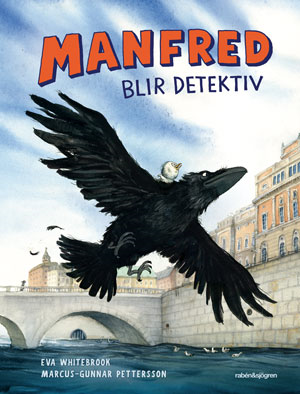 英文书名：Manfred Becomes a Detective (Manfred blir detektiv)                                       作    者：Eva Whitbrook, illustrated by Marcus-Gunnar Pettersson出 版 社：Rabén & Sjögren(Sweden)代理公司：Grand Agency页    数：20页出版时间：2022年代理地区：中国大陆、台湾审读资料：电子稿类    型：故事绘本版权已授：丹麦、瑞典两册系列：第二册于2023秋季出版 在斯德哥尔摩市中心，斯特罗门（Strömmen）运河旁边，有一座名为萨格宫的房子里面住着首相，但在屋顶上，有一个完全不同的人，哦不，是一只乌鸦安家于此……一天，他在屋顶上发现了一只迷路的海鸥雏鸟老乌鸦曼弗雷德单调的生活被彻底颠覆了……这只雏鸟雏鸟饥饿难耐，吱吱叫着可真是把曼弗雷德要烦透了他不得不踏上帮雏鸟找寻父母的旅程……别样古典的插图风惊心动魄、感人肺腑的侦探小说！风趣幽默、充满同理心！让读者在故事中重拾生活热情一个关于乌鸦曼弗雷德的故事，他正在理清自己的使命，寻找生命的意义……内容简介：《曼弗雷德的侦探之旅》创作自伊娃· 怀特布鲁克（Eva Whitbrook）和马库斯-冈纳· 彼得森（Marcus-Gunnar Pettersson），故事温暖、幽默、激动人心，还有很多令人难忘的角色。《曼弗雷德的侦探之旅》是关于曼弗雷德和伙伴摩西系列绘本中的第一本。《曼弗雷德的侦探之旅》是一个发生在斯德哥尔摩市的侦探故事。在 Marcus-Gunnar Pettersson 绘制的精美插图中，故事的主人公曼弗雷德在屋顶上发现了一只迷路的海鸥雏鸟，并主动去寻找雏鸟的父母。这是斯德哥尔摩屋顶上令人叹为观止的冒险开始。可怜的老乌鸦，曼弗雷德，在他的屋顶上发现了一只迷路的海鸥雏鸟，他的单调生活被彻底颠覆了……曼弗雷德讨厌海鸥，而这只雏鸟饥饿难耐，吱吱叫着。他必须尽快找到雏鸟的父母，把这只惹人生气的雏鸟赶走。但这比他想象的要棘手，随后变成了一次真正的侦探案件。他把这只被他称为摩西的雏鸟放在背上，在斯德哥尔摩的屋顶上开始了令人兴奋的冒险。在路上，遇到了各种可能帮助他们的鸟。歌剧院屋顶上爱好音乐的银鸥“卡门”，皇家图书馆里权威的猫头鹰 Semlan，还有可怕的苍鹰斯克里。曼弗雷德能否成功完成他的第一个任务并找到摩西的父母？那只小小的雏鸟能否融化乌鸦的心呢？作者简介：伊娃 · 怀特布鲁克（Eva Whitbrook）致力于写出能改变儿童生活的书。她希望创作出高质量的书籍，可以给孩子们的童年提供快乐、方向和新视角。在她的作品中，儿童的观点始终是核心，但她也强调要写出大人们喜欢阅读的书。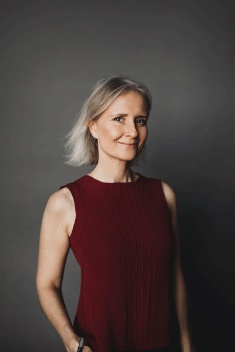 伊娃 · 怀特布鲁克（Eva Whitbrook）的第一本儿童读物《我们是怪物的孩子》（Vi är monsterbarn），由Lotta Geffenblad绘制插画，于2020年出版，获得了广泛的好评和赞誉。伊娃 · 怀特布鲁克的第二本儿童读物《曼弗雷德的侦探之旅》（Manfred blir detektiv）是曼弗雷德系列绘本的第一本，由马库斯-冈纳 · 佩特森（Marcus-Gunnar Pettersson）绘制插画。马库斯-冈纳 · 彼得森（Marcus-Gunnar Pettersson）有自己独特的视觉语言、绘图幽默风趣、细节描述丰富。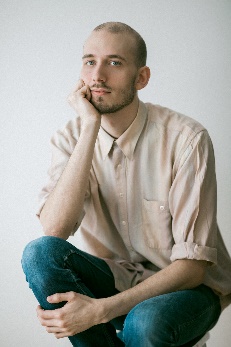 他在 Konstfack 学习平面设计和插画，作品于2014年首次亮相。2015年，马库斯-冈纳 · 彼得获得了Albert Engström协会的青年奖。媒体评价：无法抗拒的幽默！“我已经很久没有对着一本绘本笑得这么开心了。伊娃 · 怀特布鲁克以一种让人不可抗拒的幽默写作，而马库斯-冈纳 · 彼得森的绘图也有着同样的趣味和不羁的基调。曼弗雷德是一个独特的主人公，我们希望可以看更多的作品。”----Barnboksportalen，瑞典著名儿童文学评论网站“这真是一本迷人的绘本，我一半的家人都在床上大声朗读过这本书。这本书以斯德哥尔摩为背景，是一个令人愉快的故事。此外，马库斯-贡纳 · 彼得森的插图也是对斯德哥尔摩建筑的精彩再现。这是关于乌鸦曼弗雷德系列的第一部。我们一定要继续阅读下去！伊娃 · 怀特布鲁克和马库斯-贡纳 · 彼得森是我们家最喜欢的两位创作者。我们对二位的期望很高，我们从没有失望!”----Barnboksfamiljen，瑞典最大的儿童文学社交媒体出版商惊心动魄，感人肺腑的侦探小说！“谢谢你讲述这个惊心动魄、温暖人心的侦探故事。看完之后，我女儿就想扮演曼弗雷德和摩西。真是部满分作品！”“这是一个关于乌鸦曼弗雷德的故事，他正在寻找自己的使命，寻找生命的意义。我们喜欢马库斯-贡纳 · 彼得森的插图！”----儿童文学大型社交媒体出版商 满分作品！“我在工作时给孩子们大声朗读这本书。孩子们只有三岁多，他们全神贯注地听着，整个过程鸦雀无声。18个孩子同时安静！这本书绝对值得推荐！所有孩子都给这本书打了满分。这意味着: 把这本书读给你的孩子们听!”---- 桑德拉-罗斯（Sandra Roos），学前教育主任和社会媒体出版人内文插图：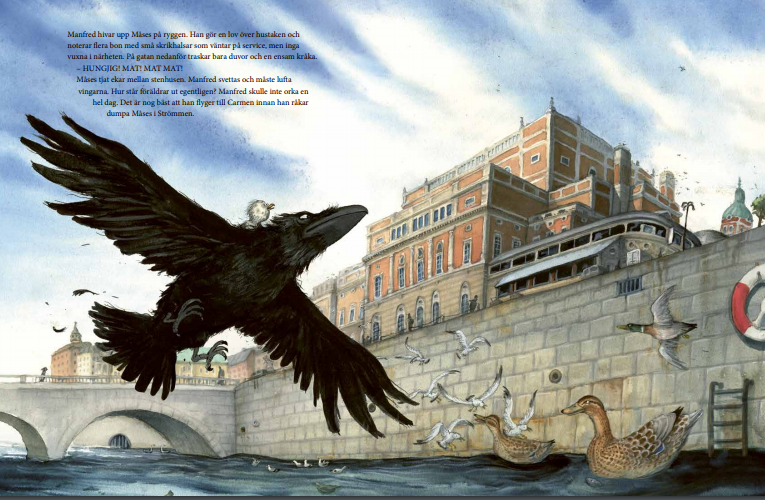 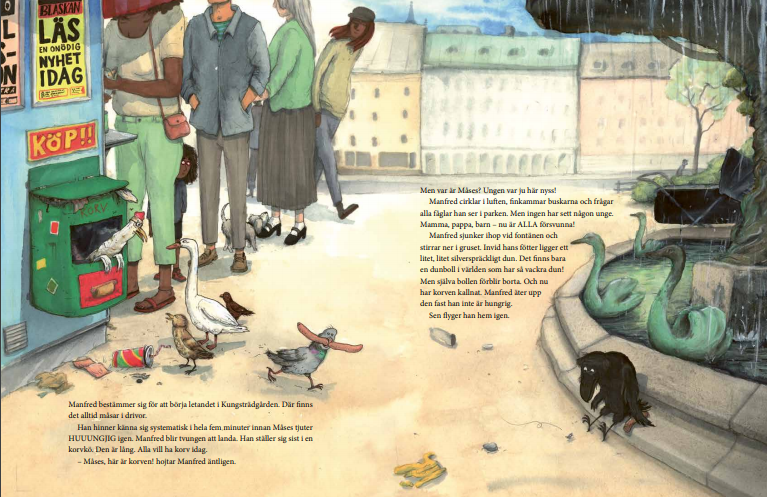 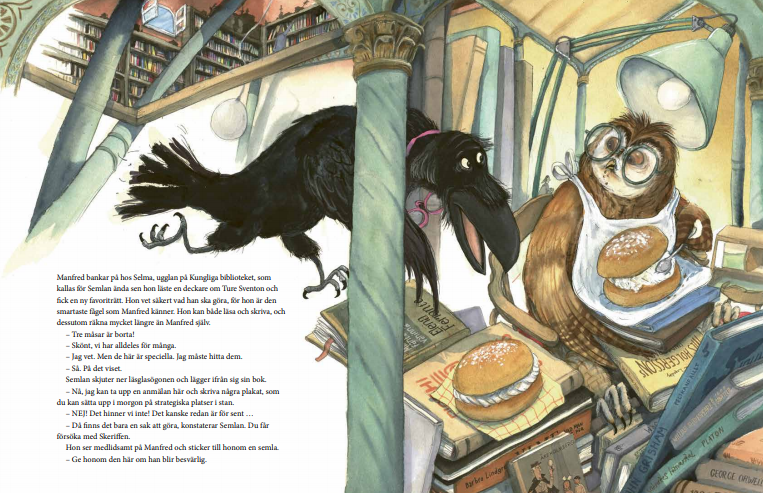 谢谢您的阅读！请将回馈信息发至：薛肖雁 Echo@nurnberg.com.cn安德鲁﹒纳伯格联合国际有限公司北京代表处北京市海淀区中关村大街甲59号中国人民大学文化大厦1705室邮编：100872电话：010-82449185传真：010-82504200Email: Echo@nurnberg.com.cn网址：www.nurnberg.com.cn（获取最新书讯）微博：http://weibo.com/nurnberg豆瓣小站：http://site.douban.com/110577/抖音号：安德鲁读书微信订阅号：安德鲁书讯